 «МОЯ «ДОРОГАЯ» КОШКА»ФИО автора: Фомичева Мария АнтоновнаУченица 3 «В» класса МАОУ «СинТез» тел. 8 9082450091эл. почта:  Fomichevaanastasiya@bk.ruФИО руководителя: Синачева Марианна Евгеньевнаучитель старших классов МАОУ «СинТез»тел. 89526466464Актуальность исследования определяется вопросами: какая часть семейного бюджета уходит на содержание кошки? Можно ли сэкономить на содержании кошки без причинения вреда ее здоровью?                         Кошка - одно из самых распространённых домашних животных. У нас дома есть кошка породы Мейн-Кун. Однажды, мы с мамой задумались, а сколько мы тратим денег из семейного бюджета в месяц и в год, на содержание нашей любимицы. Ведь кошки - это живые существа, они так же, как и люди нуждаются в питании, лечении, гигиене. Попробуем подробнее изучить этот вопрос и подсчитать затраты на корм, наполнитель, лекарства и другие расходы.Необходимость проведения работы определяется для того, чтоб узнать какая часть семейного бюджета уходит на содержание домашнего питомца (кошки)  и  определить способы экономии затрат на ее содержание.Гипотеза: 1. на содержание любимого питомца – кошки, уходит значимая часть     нашего семейного бюджета;2. затраты на содержании питомца можно сэкономить, не причинив вред его здоровью. Цель работы: определить  какая часть семейного бюджета уходит на содержание кошки. Найти способы сокращения затрат на содержание кошки без ущерба для ее здоровья.Задачи исследования: 1) проанализировать печатные и интернет источники по теме;2) изучить историю возникновения кошек, виды пород кошек;3) разобрать подробно одну из пород;4) изучить рынок товаров и услуг для кошек;5) составить таблицу затрат на содержание кошки в месяц и в год;6) провести анкетирование и опрос учащихся по данной теме;7) проанализировать роль кошки в жизни человека;8) найти способы удешевления затрат на кошку, без причинения вреда ее здоровью;9) Разработать и создать информирующие и  печатные материалы (буклеты).Объект исследования: домашний питомец — кошка.Предмет исследования: рынок товаров и услуг для кошек.Методы исследования: сбор и анализ информации,  мониторинг, наблюдение, анкетирование и опрос, творческое моделирование (создание буклетов).Краткое описание структурыТеоретическая часть.История возникновения кошек.Легенды о кошках.Самые интересные факты о кошках.Разновидности пород кошек.Описание породы Мейн-Кун ( особенности).Практическая часть.Изучение рынка товаров и услуг для кошек.Подсчет расходов на содержание кошки в месяц.Подсчет расходов на содержание кошки в  год.Анкетирование учащихся.Анализ роли кошек в жизни человека.Поиск способов разумного расходования денег на содержание кошки.Создание буклета.Проделанная работа подтвердила выдвинутую гипотезу и показала, значимая часть зарплаты уходит на содержание домашней любимицы – кошки, но ее можно сократить, если разумно расходовать деньги на ее содержание.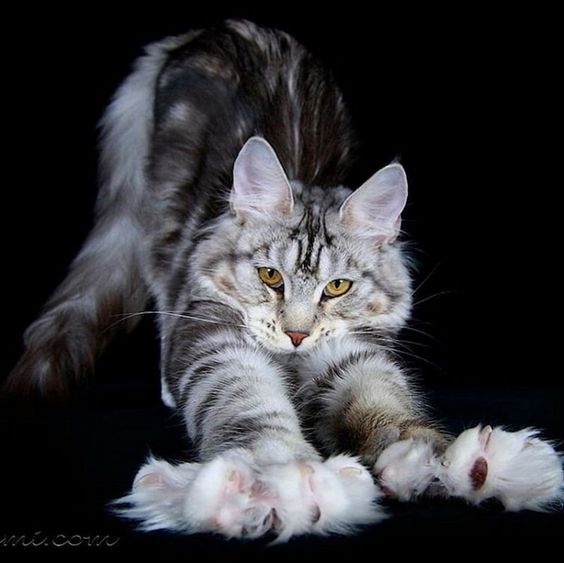 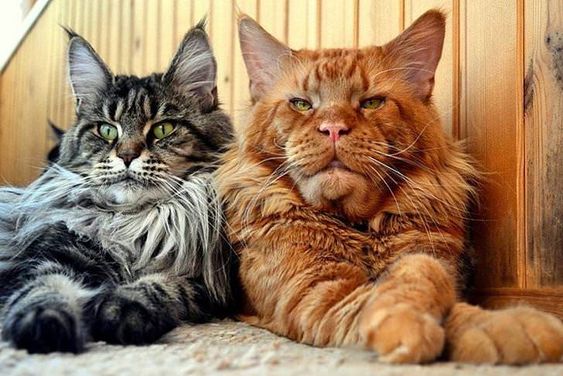 